 Муниципальное автономное общеобразовательное учреждение "Усть-Кубинский центр образования"УЧЕБНЫЙ ПЛАНосновного общего образования (5-8 классы)на 2023 – 2024 учебный годУсть-Кубинский муниципальный район, Вологодская область 2023ПОЯСНИТЕЛЬНАЯ ЗАПИСКАУчебный план основного общего образования Муниципальное автономное общеобразовательное учреждение "Усть-Кубинский центр образования" (далее - учебный план) для 5-9 классов, реализующих основную образовательную программу основного общего образования, соответствующую ФГОС ООО (приказ Министерства просвещения Российской Федерации от 31.05.2021 № 287 «Об утверждении федерального государственного образовательного стандарта основного общего образования»), фиксирует общий объём нагрузки, максимальный объём аудиторной нагрузки обучающихся, состав и структуру предметных областей, распределяет учебное время, отводимое на их освоение по классам и учебным предметам.Учебный план является частью образовательной программы Муниципальное автономное общеобразовательное учреждение "Усть-Кубинский центр образования", разработанной в соответствии с ФГОС основного общего образования, с учетом Федеральной образовательной программой основного общего образования, и обеспечивает выполнение санитарно-эпидемиологических требований СП 2.4.3648-20 и гигиенических нормативов и требований СанПиН 1.2.3685-21.Учебный год в Муниципальное автономное общеобразовательное учреждение "Усть-Кубинский центр образования"  начинается 01.09.2023 и заканчивается 30.08.2024. Продолжительность учебного года в 5-8 классах составляет 34 учебные недели. Учебные занятия для учащихся 5-8 классов проводятся по 5-ти дневной учебной неделе.Максимальный объем аудиторной нагрузки обучающихся в неделю составляет  в  5 классе – 29 часов, в  6 классе – 30 часов, в 7 классе – 32 часа, в  8 классах – 33 часа..Учебный план состоит из двух частей — обязательной части и части, формируемой участниками образовательных отношений. Обязательная часть учебного плана определяет состав учебных предметов обязательных предметных областей.Часть учебного плана, формируемая участниками образовательных отношений, обеспечивает реализацию индивидуальных потребностей обучающихся. Время, отводимое на данную часть учебного плана внутри максимально допустимой недельной нагрузки обучающихся, может быть использовано: на проведение учебных занятий, обеспечивающих различные интересы обучающихся.Часть учебного плана,  формируемая участниками образовательных отношений, представлена такими учебными предметами как «Основы экологических знаний» (в поддержку  учебного предмета «Биология»), «Основы безопасности» (пропедевтический курс  в поддержку  учебного предмета «ОБЖ»), «Информационная безопасность» (пропедевтический курс  в поддержку  учебного предмета «Информатика»), Истоки (Региональный компонент).В Муниципальное автономное общеобразовательное учреждение "Усть-Кубинский центр образования"  языком обучения является Русский язык.При изучении предметов Иностранный язык, Информатика осуществляется деление учащихся на подгруппы.Промежуточная аттестация – процедура, проводимая с целью оценки качества освоения обучающимися части содержания (четвертное оценивание) или всего объема учебной дисциплины за учебный год (годовое оценивание).Промежуточная/годовая аттестация обучающихся за четверть осуществляется в соответствии с календарным учебным графиком.Все предметы обязательной части учебного плана оцениваются по четвертям. Предметы из части, формируемой участниками образовательных отношений, являются безотметочными и оцениваются «зачет» или «незачет» по итогам четверти. Промежуточная аттестация проходит на последней учебной неделе четверти. Формы и порядок проведения промежуточной аттестации определяются «Положением о формах, периодичности и порядке
текущего контроля успеваемости и промежуточной аттестации обучающихся Муниципальное автономное общеобразовательное учреждение "Усть-Кубинский центр образования"Освоение основной образовательной программ основного общего образования завершается итоговой аттестацией. Нормативный срок освоения основной образовательной программы основного общего образования составляет 5 лет.УЧЕБНЫЙ ПЛАН по реализации ФОП ООО для обучающихся 5-8 классов на 2023-2024 учебный годПлан внеурочной деятельности (недельный)Муниципальное автономное общеобразовательное учреждение "Усть-Кубинский центр образования"    РАССМОТРЕНО    На педагогическом совете   Протокол от 25.08.2023г.№1Приказ от 31.08.2023г. №166-од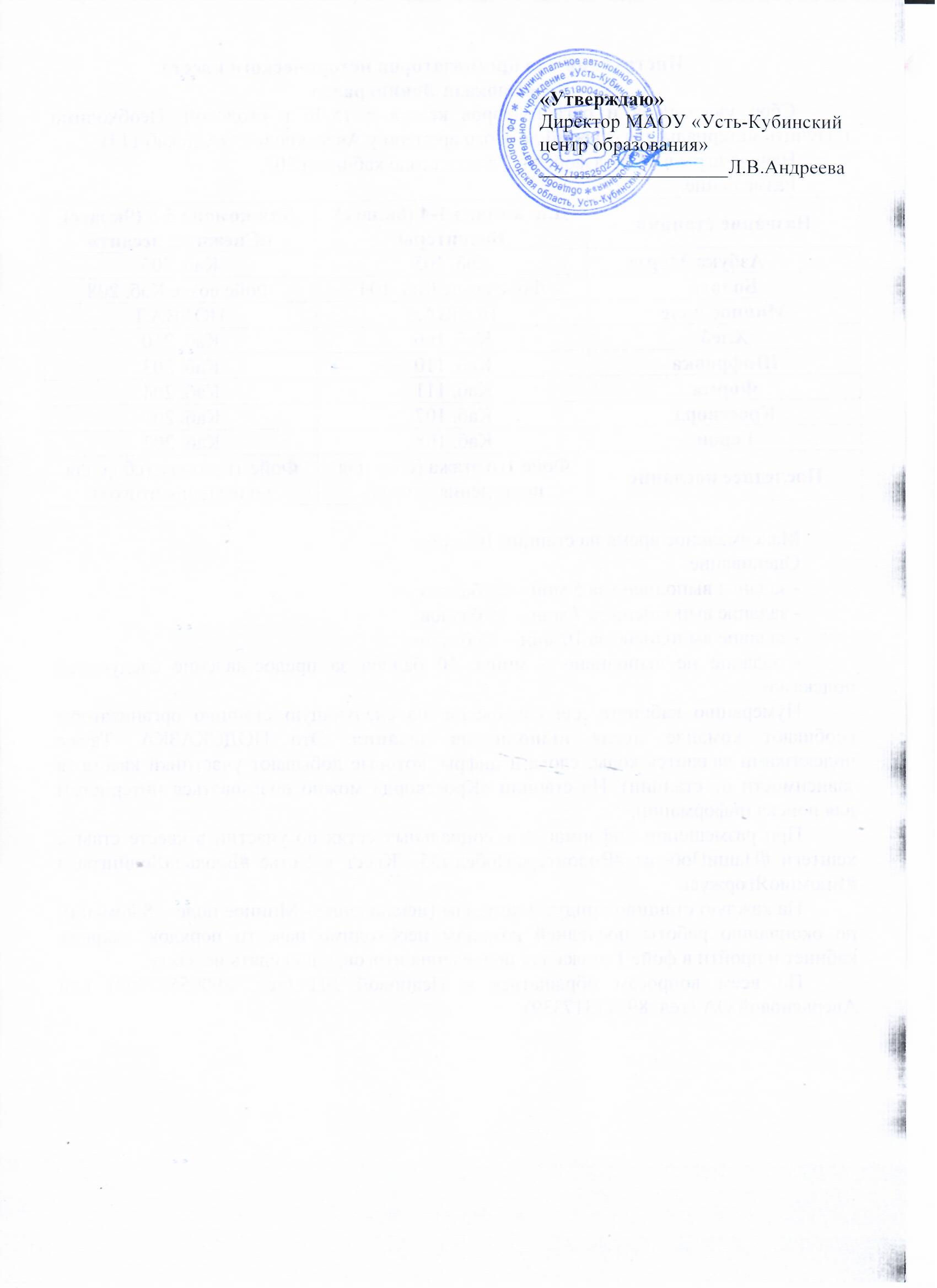 Предметная областьУчебный предметКоличество часов в неделюКоличество часов в неделюКоличество часов в неделюКоличество часов в неделюКоличество часов в неделюКоличество часов в неделюПромежуточная аттестация: класс/формыПромежуточная аттестация: класс/формыПромежуточная аттестация: класс/формыПромежуточная аттестация: класс/формыПромежуточная аттестация: класс/формыПромежуточная аттестация: класс/формыПредметная областьУчебный предмет5а,к6а,б,к7а,к8а,к5а,к6а,б,к7а,к8а,кОбязательная частьОбязательная частьОбязательная частьОбязательная частьОбязательная частьОбязательная частьОбязательная частьОбязательная частьОбязательная частьОбязательная частьОбязательная частьОбязательная частьОбязательная частьОбязательная частьРусский язык и литератураРусский язык5643НсоНсоНсоНсоРусский язык и литератураЛитература3322НсоНсоНсоНсоИностранные языкиИностранный язык3333НсоНсоНсоНсоМатематика и информатикаМатематика55НсоНсоМатематика и информатикаАлгебра33НсоНсоМатематика и информатикаГеометрия22НсоНсоМатематика и информатикаВероятность и статистика11,5НсоНсоМатематика и информатикаИнформатика11НсоНсоОбщественно-научные предметыИстория2222НсоНсоНсоНсоОбщественно-научные предметыОбществознание111НсоНсоНсоОбщественно-научные предметыГеография1122НсоНсоНсоНсоЕстественно-научные предметыФизика22НсоНсоЕстественно-научные предметыХимия2НсоЕстественно-научные предметыБиология1112НсоНсоНсоНсоИскусствоИзобразительное искусство111НсоНсоНсоИскусствоМузыка1111НсоНсоНсоНсоТехнологияТехнология2221НсоНсоНсоНсоФизическая культура и основы безопасности жизнедеятельностиФизическая культура2222НсоНсоНсоНсоФизическая культура и основы безопасности жизнедеятельностиОсновы безопасности жизнедеятельности1НсоОсновы духовно-нравственной культуры народов РоссииОсновы духовно-нравственной культуры народов России12НсоНсоИтогоИтого27303031,5Часть, формируемая участниками образовательных отношенийЧасть, формируемая участниками образовательных отношенийЧасть, формируемая участниками образовательных отношенийЧасть, формируемая участниками образовательных отношенийЧасть, формируемая участниками образовательных отношенийЧасть, формируемая участниками образовательных отношенийЧасть, формируемая участниками образовательных отношенийЧасть, формируемая участниками образовательных отношенийЧасть, формируемая участниками образовательных отношенийЧасть, формируемая участниками образовательных отношенийЧасть, формируемая участниками образовательных отношенийЧасть, формируемая участниками образовательных отношенийЧасть, формируемая участниками образовательных отношенийЧасть, формируемая участниками образовательных отношенийНаименование учебного курсаНаименование учебного курсаИндивидуальный проектИндивидуальный проект0,5ЗачетИнформационная безопасность (Пропедевтический курс  в поддержку  учебного предмета «Информатика»)Информационная безопасность (Пропедевтический курс  в поддержку  учебного предмета «Информатика»)0,5ЗачетИстоки (Региональный компонент)Истоки (Региональный компонент)0,50,50,5ЗачетЗачетЗачетОсновы экологических знаний (в поддержку  учебного предмета «Биология»)Основы экологических знаний (в поддержку  учебного предмета «Биология»)0.510,5ЗачетЗачетЗачетОсновы безопасности (Пропедевтический курс  в поддержку  учебного предмета «ОБЖ»)Основы безопасности (Пропедевтический курс  в поддержку  учебного предмета «ОБЖ»)0.50.5ЗачетЗачетИтогоИтого2021,5ИТОГО недельная нагрузкаИТОГО недельная нагрузка29303233Количество учебных недельКоличество учебных недель34343434343434343434Всего часов в годВсего часов в год98698610201020108810881088112211221122Учебные курсыКоличество часов в неделюКоличество часов в неделюКоличество часов в неделюКоличество часов в неделюКоличество часов в неделюУчебные курсы5678"Разговоры о важном"/КТД1111"Моя Россия - новые горизонты"0111Комплекс курсов внеурочной деятельности в поддержку: -олимпиадного движения. -функциональной грамотности, -проектной деятельности, календарного плана воспитательной работы и мероприятий1.51.51.51.5- «Клуб любителей точных наук»(курс реализуют учителя математики, физики, информатики)0,250,250,250,25-«Знатоки словесности» (курс реализуют учителя русского языка и литературы)0,250,250,250,25-«Английский в ситуациях общения»(курс реализуют учителя английского языка)0,250,250,250,25-«Экологический календарь» (курс реализуют учителя биологии, географии и химии)0,250,250,250,25-«Исторический вестник» (курс реализуют учителя истории и обществознания)0,250,250,250,25-«Быстрее, выше, сильнее» (Деятельность спортивных клубов)(курс реализуют учителя истории и обществознания)0,250,250,250,25«Истоки» (Региональный компонент)-0,25--«Герои Вологодчины» (курс реализует педагог-организатор ОБЖ, ВВПД «Юнармия»)0,250,250,250,25«Киноуроки в школах России» (курс реализует педагог-психолог)0,25-0,250,25Вариативная часть (по выбору субъектов образовательных отношений)Вариативная часть (по выбору субъектов образовательных отношений)Вариативная часть (по выбору субъектов образовательных отношений)Вариативная часть (по выбору субъектов образовательных отношений)Вариативная часть (по выбору субъектов образовательных отношений)Вариативная часть (по выбору субъектов образовательных отношений)«Шахматы»0,250,250,25-Проектная  деятельность(курс в поддержку проектно  –исследовательской деятельности)0,50,50,50,5Педагогический отряд «Аврора»---0,25Школьный хор /РДДМ/ Пресс-центр «Медиаточка»1,251,251,251,25ИТОГО недельная нагрузка